Sender’s Full NameSender's addressDateAddress of the ReceiverDear _____ (Name of the Recipient),I am writing this letter to you to thank you for your great work. Your excellent treatment and the caring attitude of the staff of the dental clinic have helped me to recover fast. You have always been patient and provided me the necessary moral support when I was down with teeth problems. It was not simply the treatment, but the empathy and care demonstrated by dentists like you that make this planet a better place to live in.Best Regards,----------(Sender's Name)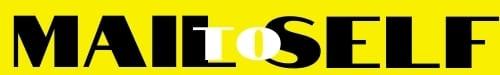 